     Fu Jen University Foundation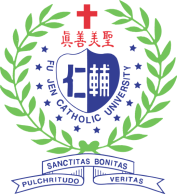 Support for the Advanced Laboratories 
of the College of Science and Engineering                               美國『輔仁大學基金會』                                                               Donation Form Tax ID#94-3398863Fu Jen University Foundation is a U.S. not-for-profit public benefit corporation established for the support of Fu Jen Catholic University. Contributions as tax deductible. Many employers offer a matching gift program. Please check with your Human Resources Department, and your gift may qualify.Donor InformationEnglish and Chinese Full Name ____________________________________Major and Year____________________Mailing address_________________________________________________________________________________Business address___________________________________________________Company name________________Email_________________________________________________________________________________________Phone Numbers      (Home)_______________________(Office)____________________(Cell)__________________I would like to donate $_______________________________ (USD)	Payment Information1. By Check #________________Payable to Fu Jen University Foundation2. B By Credit Card Type：    □ Visa   □ Master   □ American Express  □Other_______________Credit card number_______________________________________________ Exp. Date_____________________Billing address _______________________________________________If same as mailing address check here ☐Authorized signature____________________________________________________________________________☐ I wish to have our gift to remain anonymousPlease return this form, check(s) or credit card information to: Susan Chao, Chief Operating OfficerFu Jen University Foundation, 20651 Golden Springs Dr., Suite 162, Walnut, CA 91789W: www.fujen.org |T: 818-937-9688| M: 510-396-9914|E: chaosusanfjuf@cs.com